INTERNATIONAL COMPETITIVE BIDDING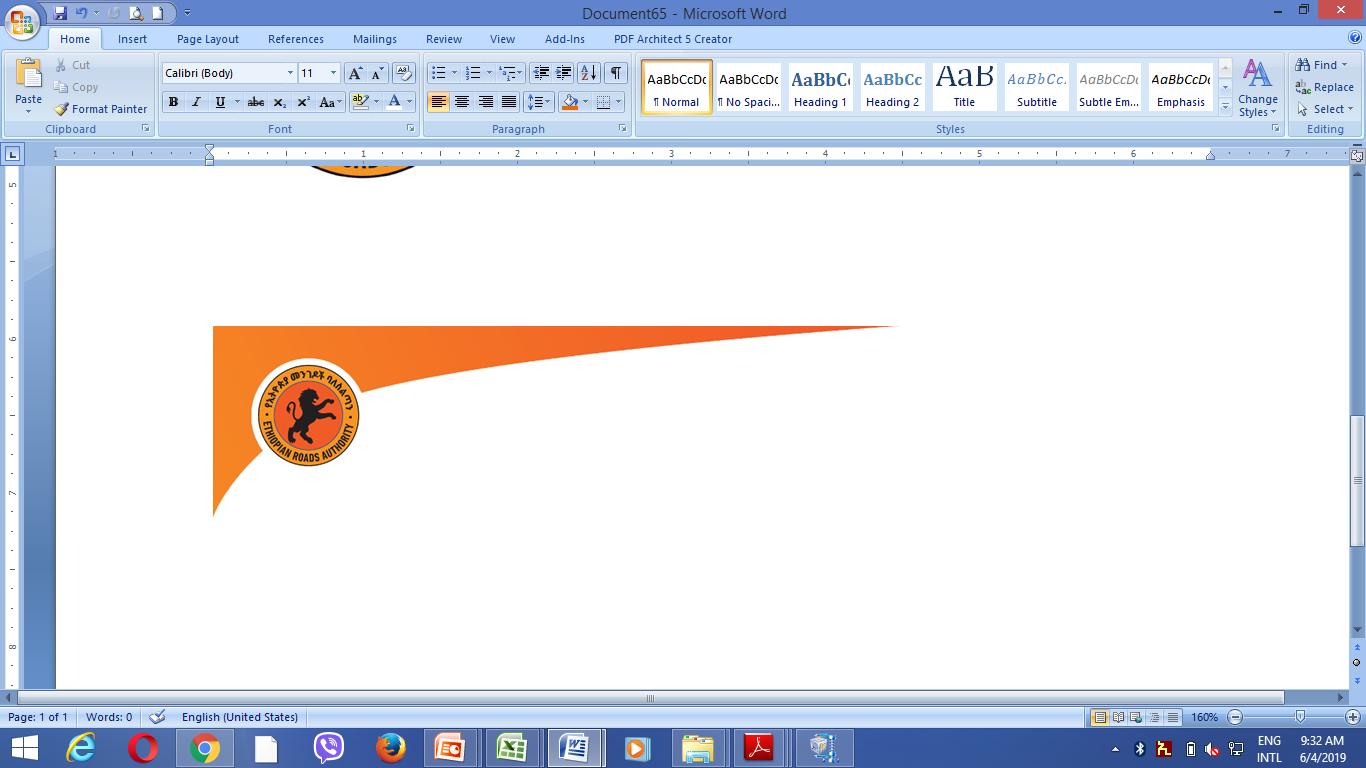                  Notice of Invitation for Dispute Resolution /Avoidance/ /Adjudication Services – Individual SelectionEthiopia – Djibouti Transport Corridor Project Phase I. Design & Build of Adama – Km 60 ExpresswayThe Government of the Federal Democratic Republic of Ethiopia has received for financing from the African Development Fund toward the cost of the Ethiopia – Djibouti Transport Corridor Project Phase I. Design & Build of Adama – Km 60 Expressway and intends to apply part of the proceeds toward payments under the contract for Dispute Resolution/ Avoidance/ Adjudication Service for the captioned project.The Ethiopian Roads Authority (ERA), duly representing the FDRE hereby invites all interested professionals to submit their applications with their qualification documents, CVs and testimonies, and financial proposals, for the Dispute Resolution  /Avoidance/ Adjudication Service of the aforementioned project. The Dispute Avoidance/Adjudication Expert shall be selected according to the following criteria: Interested professionals can obtain the Request for Proposal (RFP) at the address below during office hours from 09:00 A.M to 12:30 A.M hours and from 2:00 P.M to 5:00 P.M hours, Mondays to Thursdays and 09:00 A.M to 11:30 A.M and 2:00 P.M to 5:00 P.M hours on Fridays.The Function of the Dispute Review Expert will be in accordance with the rules and procedures for the Function of the Dispute Resolution/ Avoidance/ Adjudication (DAAB) as set out in the Request for Proposal (RFP). The separately sealed envelopes containing the Technical (CVs) and Financial Proposals shall be placed into one outer envelope and sealed. This outer envelope shall bear the submission address, reference number, the name of the assignment, Consultant’s name and the address. The qualifications applications (CVS and Testimonies) and Financial Proposals must be delivered in three (3) hard copies to the address below (in person, or by courier) on or before April 12, 2021 at 10:30 P.M. local time.  Note:  The CVs of applicants should clearly indicate the assigned position and period of assignment of month(s) and year(s) and a testimony shall be attached for each stated experiences in the CV.ERA reserves the right to reject any or all CVs.ETHIOPIAN ROADS AUTHORITYSPECIFIC PROCUREMENT NOTICEI/No.RequirementA.General Qualification Minimum of B.Sc. Degree in Civil Engineering or other relevant fields,                        or Minimum of LLB (Bachler of Laws) or related fieldsA.20 years’ experience in Civil Engineering or related fields for Engineers	 or 20 years in legal practice with at least 10 years devoted to the practice of Construction Contracts and Construction Law A.Fluency in English Language  B.Specific ExperienceB.For EngineersB.Experience in Road  construction and/or supervision and/or Contract Administration of FIDIC based contract (5 years’ experience or experience in 3 projects, with not less than 1 year experience in each project).B.Experience as claim analyst or contract specialist or Resident Engineer (5 years’ experience or experience in 3 projects with not less than 1 year experience in each project).B.Experience in dispute resolution as DRE, DRB, SDB, DB and/or in Arbitration, adjudication, mediation, negotiation etc. (10 years’ experience or experience in minimum of 10 projects). B.Experience in Design and Build (DB) Projects as DRE, DRB, SDB, DB and/or in Arbitration, adjudication, mediation, etc. (3 years’ experience or experience in minimum of 3 projects).B.Experience in Design and Build (DB) Expressway Projects as DRE, DRB, SDB, DB and/or in Arbitration, adjudication, mediation, etc. (1 years’ experience or experience in minimum of 1 projects). For Legal ExpertsExperience in providing legal advice to Construction Project owners (Employers or clients), contractors, Consultants and subcontractors on construction projects, including roads, buildings, water works, air ports devoted to the practice of Construction Contracts and Construction Law; (5 years’ experience or experience in 3 projects with not less than 1 year experience in each project).Experience in drafting or reviewing construction and infrastructure contracts; (5 years’ experience or experience in 3 projects).Experience in preparing or reviewing contract claims and/or acting as contract/claims expert (5 years’ experience or experience in minimum of 3 projects with not less than 1 year experience in each project).Experience in dispute resolution as DRE, DRB, SDB, DB and/or in Arbitration, adjudication, mediation, negotiation etc. (10 years’ experience or experience in 10 projects). Experience in Design and Build (DB) construction and infrastructure contracts as DRE, DRB, SDB, DB and/or in Arbitration, adjudication, mediation, etc. (3 years’ experience or experience in minimum of 3 projects). Experience in Design and Build (DB) Expressway Projects as DRE, DRB, SDB, DB and/or in Arbitration, adjudication, mediation, etc. (1 years’ experience or experience in minimum of 1 projects). D. Registration;For Foreign experts:Must be FIDIC or Dispute Board Federation registered.For Local experts:Must be registered under Addis Ababa Chamber of Commerce and Sectorial Associations Arbitration Institute.Attn: Mr. Zekarias G/GiorgisEngineering Procurement Directorate, Director1st Floor, New Building, P. O.  Box 1770Ras Abebe Aregay StreetTel.: +251 11 515 04 19Fax: +251 11 554 4434E-mail:  eraengprocdre@gmail.comAddis Ababa, Ethiopia    Ethiopian Roads Authority